
Thank you for choosing to book a Christmas Party Celebration with Chesterfield Theatres. The event is at the Winding Wheel, it starts at 7.30pm and the price is £39 per guest. The event includes a delicious 5 course dinner, live show and dancing to our fabulous DJ! 

Here’s what you need to do to book: 
1. Make your initial booking and pay your deposit 
Please complete the first page of this form in and email to box.office@chesterfield.gov.uk or return a printed form in person or by post to the Chesterfield Visitor Information Centre, Rykneld Square, Chesterfield S40 1SB. 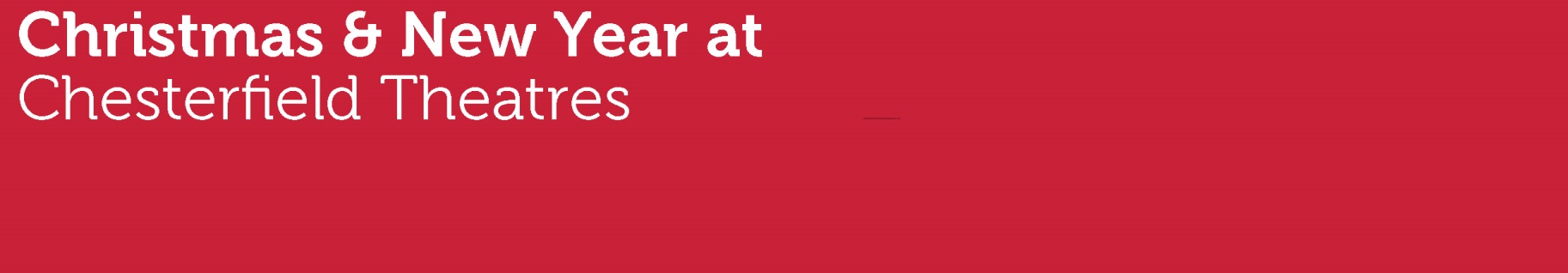 When booking, you need to pay a deposit of £15 per head. You can pay this by credit/debit card over the phone, in person or you can include a cheque when sending us your completed booking form by post. Cheques should be made payable to Chesterfield Borough Council. Please note that deposits are non-refundable.

2. Pay the full balance and return dinner and wine menu choices by Wed 1 Nov. To do this, please fill in the second page of this form and return it, along with your full payment. You can return your form and make full payment using the same options detailed above. If you book and pay by Mon 18 Sept 2017 you get a free bottle of white, red or rose wine for every 8 guests you book, but don’t worry - you still have until Wed 1 Nov to make your dinner and wine menu. CANCELLATIONS: No refunds or exchanges are available for Christmas and New Year Party tickets.ON THE NIGHT GUESTS: Those without a ticket cannot be admitted to the event. Only guests with a valid ticket will be admitted
YOUR DETAILS
YOUR CHRISTMAS PARTY DINNER CHOICESPlease use the form below to specify your menu choices. The deadline for returning your menu choices is the same date that full payment is due – Wed 1 November. Any special dietary requirements should be notified in advance – we will do our best to accommodate your needs. If we have any information to give to you we will contact you using the contact details you have provided us with on page 1.YOUR CHRISTMAS PARTY DINNER CHOICES CONTINUED Please print additional sheets if required.YOUR CHRISTMAS PARTY WINE CHOICES (wine menu available from 1 June 2017)Party nameMain bookers nameAddressContact number Email (Please note that we will confirm your booking by email)Would you like to be opted into receving weekly emails with details of shows from Chesterfield Theatres?Would you like to be opted into receving information about future Christmas and New Year parties?Date of the party you would like to book Sat 2 Dec Electric 80’s featuring Fizzi DuoFri 8 Dec Electric 80’s featuring RadioActiveSat 9 Dec Disco featuring The Glitter SistersFri 15 Dec 70s & 80s featuring Rockin’ RatbagsSat 16 Dec Electric 80’s featuring Back to the 80’s soloist Joey MatthewsFri 22 Dec Glam Rock featuring SnogSpecify the date of the party you would like to book hereNumber of guestsTotal deposit£Party nameMain bookers nameContact number Email (Please note that we will confirm your booking by email)Guest NameStarterStarterMainMainMainDessertDessertDetails of any dietary requirementsGuest NamePlum tomato and roasted red peppersoup with soured cream and chives (V)Smoked salmon, egg mayonnaise anddill pickle saladRoasted turkey and pork shoulderwith chipolatas wrapped in bacon,sage and onion stuffing, Turkey Jus,Cranberry sauceStuffed fillet of salmon with a dill mousseButternut squash, spinach, chestnut andFeta cheese wellington (V)Christmas pudding trifle with orangecustard & brandy creamClementine posset with raspberrycompote and cinnamon biscuitDetails of any dietary requirementsName of WinePrice per bottleQuantityTotal to Pay